UNIVERZITA PALACKÉHOPedagogická fakulta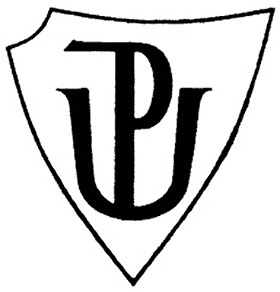 Didaktika mateřského jazyka BPříprava na hodinu českého jazykaSlovní druhy - předložkyJméno: 	Pavlína UradníčkováObor:		U1STRočník:	3. Datum:	6. 11. 2015A. CHARAKTERISTIKA VYUČOVACÍ HODINYB. STRUKTURA VYUČOVACÍ HODINYC. MEZIPŘEDMĚTOVÉ VZTAHY (náměty na propojení s tématu s dalšími vyučovacími předměty) Použitá literatura:DVOŘÁKOVÁ, Z., STYBLÍK, V., ONDRÁŠKOVÁ, K. Český jazyk pro 2. ročník základní školy. Praha: Nakladatelství SPN a. s., 1997, DVOŘÁKOVÁ, Z., STYBLÍK, V., ONDRÁŠKOVÁ, K. Český jazyk pro 3. ročník základní školy, Praha: Nakladatelství SPN a. s., 1997, SVOBODOVÁ, J., KLÍMOVÁ, K. Čeština s maňáskem Hláskem pro 2. ročník základní školy. Praha: Scientia, spol. s r. o. 1997Český jazyk v sešitech pro 1. stupeň ZŠ /O slovu/, PhDr. Ludmila Zimová, CSc., nakl. Fortuna, Praha, 1993, 1. vydání, ISBN 80-7168-010-9, str. 72RVP ZV Kartičky- vlastní zdrojPaedDr. MÜHLHAUSEROVÁ, Hana; Mgr. JANÁČKOVÁ Zita; PhDr. PŘÍBORSKÁ Olga. ČESKÝ JAZYK 2, učebnice pro 2. ročník. Brno: NOVÁ ŠKOLA, s. r. o., 2011.Vzdělávací oblast: Jazyk a jazyková komunikaceVzdělávací obor: Český jazyk a literatura – Jazyková výchovaTematický okruh: Slovní zásoba a tvoření slovUčivo: Slovní druhy- předložkyObdobí: 1.Ročník: 3.Časová dotace: 45 minutPočet žáků: 20Typ vyučovací hodiny: Vyvození nového učivaCíle vyučovací hodiny: Seznámení se slovním druhem- PředložkyKlíčové kompetence:~ k učení: operuje s obecně užívanými termíny, uvádí věci do souvislostí~ k řešení problémů: vnímá nejrůznější problémové situace ve škole i mimo ni, rozpozná a pochopí problém, přemýšlí o nesrovnalostech a jejich příčinách, promyslí a naplánuje způsob řešení problému a využívá k tomu vlastního úsudku a zkušeností~ komunikativní: formuluje a vyjadřuje své myšlenky a názory, vyjadřuje se výstižně~ sociální a personální: vytváří si pozitivní představu o sobě samém, která podporuje jeho sebedůvěru a samostatný rozvoj  Výukové metody: metody slovní (motivační rozhovor, vysvětlování, práce s textem) metody dovednostně praktické (manipulování), metody řešení problémů (kladení problémových otázek)Organizační formy výuky: frontální výuka, práce ve dvojicíchUčební pomůcky: kartičky, plyšový pes, obrázky, fólie, pracovní listyI. ÚVODNÍ ČÁSTI. ÚVODNÍ ČÁSTI. ÚVODNÍ ČÁSTPŘIVÍTÁNÍ DĚTÍPŘIVÍTÁNÍ DĚTÍ2´ŘÍZENÝ ROZHOVOR: Oblíbené kolektivní hryJaké znáte hry? (ne počítačové)Jaká je vaše nejoblíbenější?(př.Na honěnou,Na slepou bábu)Znáte jejich pravidla?S kým si nejčastěji hrajete?A kde nejčastěji?( venku, na hřišti, doma)II. HLAVNÍ ČÁSTII. HLAVNÍ ČÁSTII. HLAVNÍ ČÁSTVYVOZENÍ NOVÉHO UČIVAVYVOZENÍ NOVÉHO UČIVA1´MOTIVACE:  Plyšový kamarád-jeho oblíbená hraK nám dneska přišel psí kamarád, který se jmenuje Bobík. Poslouchal jaké máte oblíbené hry a chtěl by si s Vámi zahrát jeho oblíbenou hru- Na schovávanou. Zahrajeme si ji s ním?Plyšový pes5´ROZHOVOR:Víte jak se hra hraje?Děti  položí hlavu na lavici a učitel schová plyšového psa na určité místo. Na signál děti zvednou hlavu a všichni hledají  ukrytého Bobíka. Jakmile plyšového psa dítě najde, určí kde ho našel. Př. Na stole. Následně psa schová vítěz hry.Plyšový pes12´MANIPULAČNÍ ČINNOST:Žáci si rozdělí kartičky s předložkami (každý žák bude mít jednu kartičku, další mohou získat např. za odměnu). Učitel rozmístí kartičky se začátky vět po třídě. Úkolem dětí bude hledat po třídě vhodné kartičky, které se shodují s kontextem jejich kartičky. Následně se postaví na místo s kartičkou. Př. Pes bydlí v boudě.Společná kontrola – Děti společně s učitelem přečtou celou větu i předložkou. Pokud to má správně může se posadit na místo.cedulky Příloha1 kartičky s předložkami    Příloha25´PRÁCE VE DVOJICÍCH:Děti dostanou do dvojice 2 obrázky. 1 obrázek je nedokončený, druhý dokončený.Ten, který má obrázek celý naviguje souseda pomocí předložek, jak má obrázek dokreslit. Př. Dokresli  komín na střechu. Následně se role vymění .vzájemná kontrola, včetně opravy chyb.pracovní list 1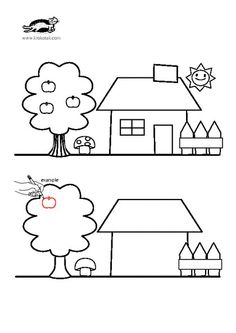 DEFINICE NOVÉHO UČIVADEFINICE NOVÉHO UČIVA5´ŘÍZENÝ ROZHOVOR:Který slovní druh označuje slovo PES?  podstatné jménoCo stojí před podstatnými jmény?  k,na,u,do…Zavedení pojmů Předložky Říkanka „Předložky před jmény stojí, samy bez nich neobstojí“UPEVŇENÍ NOVÝCH TERMÍNŮUPEVŇENÍ NOVÝCH TERMÍNŮ10´PRÁCE NA TABULI:Věty na tabuliKočka je ___________ krabicí.  Kočka je ___________ krabicí.Kočka je ___________ ptáčky. Kočka je ___________ psy.Kočka je ___________ televizí.Kočka je ___________ televizi.Kočka je ___________ kloboukem.Kočka je ___________ krabici.Příloha3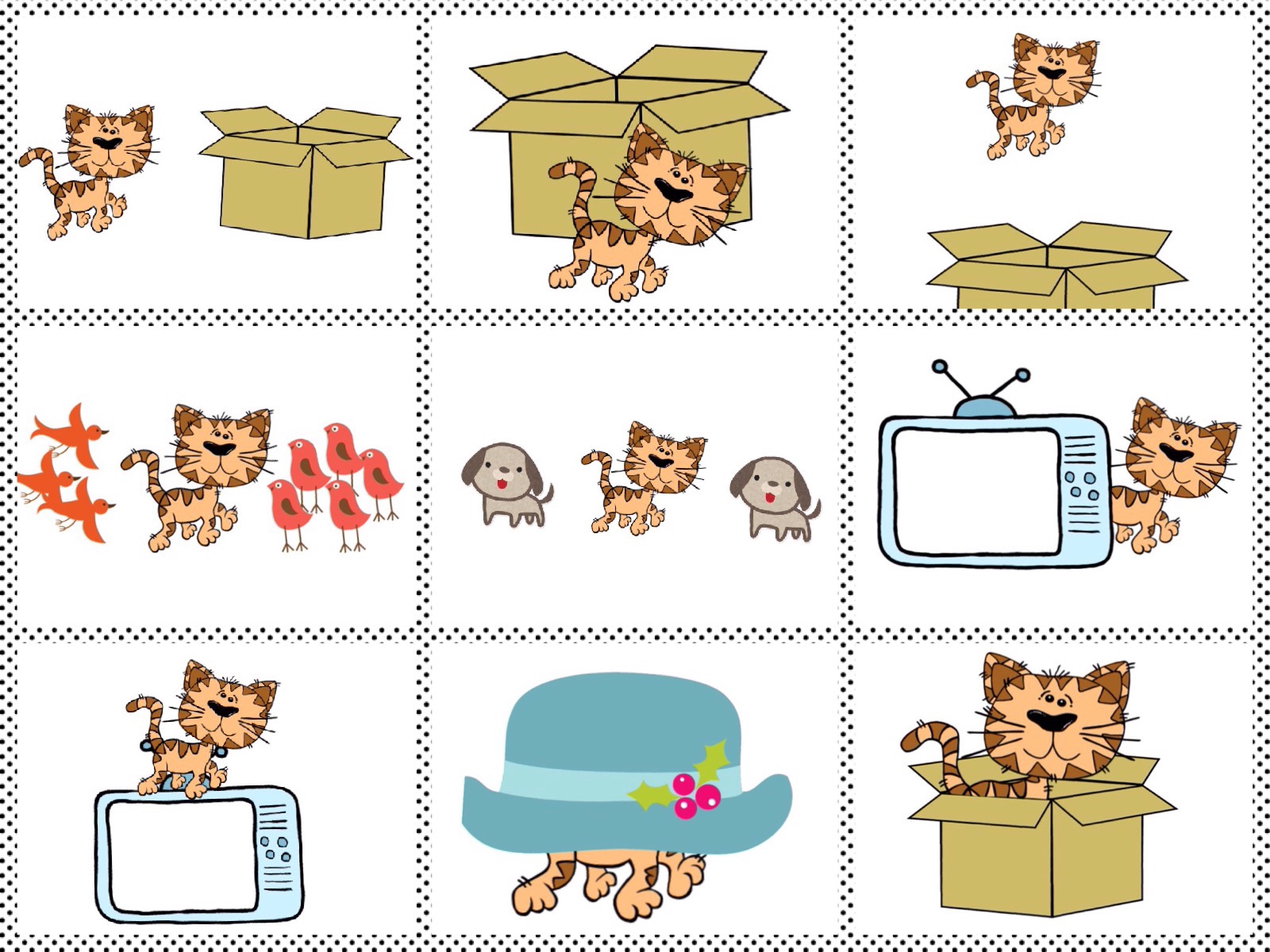 Příloha 4 III. ZÁVĚREČNÁ ČÁSTIII. ZÁVĚREČNÁ ČÁSTIII. ZÁVĚREČNÁ ČÁSTZOPAKOVÁNÍ NOVÝCH TERMÍNŮZOPAKOVÁNÍ NOVÝCH TERMÍNŮ2´ZADÁNÍ DÚ:ÚKOL: Podtrhni předložky v textu a vypiš je.textZHODNOCENÍ ÚROVNĚ ZÍSKANÝCH POZNATKŮZHODNOCENÍ ÚROVNĚ ZÍSKANÝCH POZNATKŮ2´ŘÍZENÝ ROZHOVOR: Co nového jsme se dnes naučili?1´ZHODNOCENÍ CHOVÁNÍ ŽÁKŮZHODNOCENÍ CHOVÁNÍ ŽÁKŮTělesná výchovaHra ,,Kuba řekl“- Děti jsou rozmístěny po prostoru a učitel říká větu: ,,Kuba řekl“ a příslušný cvik s předložkou . Např. Kuba řekl, dej levou ruku za záda.Výtvarná výchovaPohádka o veliké řepě: určování kdo stojí před, za, mezi…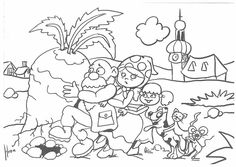 Hudební výchova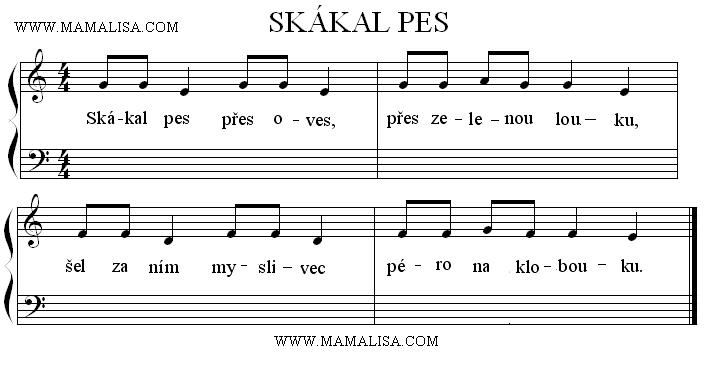 - píseň s předložkami, dramatizaceMatematikaTřídění geometrických tvarů: Děti podle zadání učitele třídí geometrické tvary pomocí předložek a učitel se  následně ptá otázkami: Co se nachází před čtvercem? Odpověď : trojúhelník